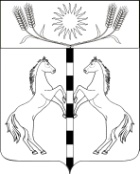 РЕШЕНИЕСОВЕТА КАНЕЛОВСКОГО  СЕЛЬСКОГО ПОСЕЛЕНИЯ СТАРОМИНСКОГО РАЙОНА ТРЕТЬЕГО СОЗЫВАот 06.10.2016                		                                                                     № 20.2ст-ца КанеловскаяОб утверждении порядка предотвращения и  (или) урегулирования конфликта интересов для отдельных лиц, замещающих муниципальные должности муниципального образования Канеловское сельское поселение Староминского района 
В соответствии с Федеральными  законами от 25 декабря 2008 № 273-ФЗ «О противодействии коррупции», от 05 октября 2015 года № 285-ФЗ «О внесении изменений в отдельные законодательные акты  Российской Федерации в части установления обязанности лиц, замещающих государственные должности, и иных лиц сообщать о возникновении личной заинтересованности, которая приводит или может привести  к конфликту интересов, и принимать меры по предотвращению или урегулированию конфликта интересов», от 28 ноября 2015 года № 354-ФЗ «О внесении изменений в отдельные законодательные акты Российской Федерации в целях совершенствования мер по противодействию коррупции»,  руководствуясь статьёй 26 Устава Канеловского сельского поселения Староминского района, Совет Канеловского сельского поселения Староминского района,  р е ш и л: 1. Утвердить  порядок предотвращения и урегулирования конфликта интересов для отдельных лиц, замещающих муниципальные должности муниципального образования Канеловское сельское поселение Староминского района (прилагается).2. Обнародовать настоящее решение и разместить на официальном сайте администрации Канеловского сельского поселения Староминского района.3. Контроль за выполнением настоящего решения возложить на комиссию по вопросам образования, здравоохранения, социальной защите населения, культуре, спорту, молодежи, взаимодействию с общественными организациями и СМИ (Пряморуков Т.М.).4.  Решение вступает в силу со дня его официального обнародования.Председательствующий на сессии                                                   Л.И.ПавловаИсполняющий обязанности главыКанеловского сельского поселения  Староминского района                                                                         А.П.ЕвтенкоПорядок
предотвращения и урегулирования конфликта интересов для отдельных лиц, замещающих муниципальные должности муниципального образования Канеловское сельское поселение Староминского районаРаздел I. Общие положения1. Порядок предотвращения и урегулирования конфликта интересов для лиц, замещающих муниципальные должности, в соответствии со ст. 1 Закона Краснодарского края от 08 июня 2007 № 1243-КЗ «О Реестре муниципальных должностей и реестре должностей муниципальной службы в Краснодарском крае»,  в соответствии со ст. 1 Закона Краснодарского края от 08 июня 2007 № 1243-КЗ «О Реестре муниципальных должностей и реестре должностей муниципальной службы в Краснодарском крае» распространяется на  лиц, замещающих должности председателя Совета и депутатов Совета Канеловского сельского поселения Староминского района, (далее - лица, замещающие муниципальные должности).2. Под конфликтом интересов в настоящем порядке понимается ситуация, при которой личная заинтересованность (прямая или косвенная) лица, замещающего должность, замещение которой предусматривает обязанность принимать меры по предотвращению и урегулированию конфликта интересов, влияет или может повлиять на надлежащее, объективное и беспристрастное исполнение им должностных (служебных) обязанностей (осуществление полномочий).3.  Под личной заинтересованностью понимается возможность получения доходов в виде денег, иного имущества, в том числе имущественных прав, услуг имущественного характера, результатов выполненных работ или каких-либо выгод (преимуществ) лицом, указанным в части 1 настоящей статьи, и (или) состоящими с ним в близком родстве или свойстве лицами (родителями, супругами, детьми, братьями, сестрами, а также братьями, сестрами, родителями, детьми супругов и супругами детей), гражданами или организациями, с которыми лицо, указанное в части 1 настоящей статьи, и (или) лица, состоящие с ним в близком родстве или свойстве, связаны имущественными, корпоративными или иными близкими отношениями.Раздел II. Основные требования к предотвращению и (или) урегулированию конфликта интересов4. Лицо, замещающее муниципальную должность, обязано принимать меры по недопущению любой возможности возникновения конфликта интересов.5. Лицо, замещающее муниципальную должность, обязано в письменной форме уведомить Совет Канеловского сельского поселения Староминского района о возникшем конфликте интересов или о возможности его возникновения, как только ему станет об этом известно (далее - уведомление).6. В уведомлении указывается (форма уведомления приведена в приложении № 1 к настоящему порядку):- фамилия, имя, отчество лица, замещающего муниципальную должность;- замещаемая муниципальная должность,- информация о ситуации, при которой личная заинтересованность (прямая или косвенная) лица, замещающего муниципальную должность, влияет или может повлиять на надлежащее исполнение им своих должностных обязанностей, и при которой возникает или может возникнуть противоречие между личной заинтересованностью лица, замещающего муниципальную должность, и правами и законными интересами граждан, организаций, общества, государства, способное привести к причинению вреда правам и законным интересам граждан, организаций, общества, государства;- информация о личной заинтересованности лица, замещающего муниципальную должность, которая влияет или может повлиять на надлежащее исполнение им должностных обязанностей, о возможности получения доходов в виде денег, ценностей, иного имущества или услуг имущественного характера, иных имущественных прав для себя или для третьих лиц;- дата подачи уведомления;- подпись лица, замещающего муниципальную должность.7. Регистрация уведомлений о возникшем конфликте интересов или о возможности его возникновения, письменной информации об этом из иных источников осуществляется в Журнале учета входящей документации в день поступления уведомления (форма уведомления приведена в приложении № 2 к настоящему порядку).8. Председатель представительного органа местного самоуправления,  если ему стало известно о возникновении у лица, замещающего муниципальную должность, личной заинтересованности, которая приводит или может привести к конфликту интересов, обязан принять меры по предотвращению или урегулированию конфликта интересов.9. Предотвращение или урегулирование конфликта интересов может состоять в изменении должностного или служебного положения лица, замещающего муниципальную должность, являющегося стороной конфликта интересов, вплоть до его отстранения от исполнения должностных (служебных) обязанностей в установленном порядке и (или) в отказе его от выгоды, явившейся причиной возникновения конфликта интересов.В случае если лицо, замещающее муниципальную должность, владеет ценными бумагами (долями участия, паями в уставных (складочных) капиталах организаций), оно обязано в целях предотвращения конфликта интересов передать принадлежащие ему ценные бумаги (доли участия, паи в уставных (складочных) капиталах организаций) в доверительное управление в соответствии с гражданским законодательством.10. Непринятие лицом, замещающим муниципальную должность, являющимся стороной конфликта интересов, мер по предотвращению или урегулированию конфликта интересов является правонарушением, влекущим увольнение (досрочное прекращение полномочий, освобождение от замещаемой должности) в связи с утратой доверия в соответствии с законодательством Российской Федерации.11. Лицо, замещающее муниципальную должность, которому стало известно о возникновении у подчиненного ему лица личной заинтересованности, которая приводит или может привести к конфликту интересов, подлежит увольнению (досрочно прекращает полномочия, освобождается от замещаемой должности) в связи с утратой доверия также в случае непринятия им мер по предотвращению и (или) урегулированию конфликта интересов, стороной которого является подчиненное ему лицо.Раздел III. Организация проверки информации о возникшем конфликте интересов или о возможности его возникновения у лиц, замещающих муниципальные должности12. При поступлении уведомления лица, замещающего муниципальную должность, о возникшем конфликте интересов или о возможности его возникновения либо письменной информации, поступившей из источников, установленных нормативным правовым актом Совета Канеловского сельского поселения Староминского района, председатель Совета в течении 5 рабочих дней принимает решение о проведении проверки соблюдения требований об урегулировании конфликта интересов в отношении лица, замещающего муниципальную должность. Информация анонимного характера не может служить основанием для проведения проверки.Порядок и основания проведения проверки определяются нормативным правовым актом Совета Канеловского сельского поселения Староминского района.Решение принимается отдельно в отношении каждого лица, замещающего муниципальную должность, и направляется в комиссию по соблюдению требований к должностному поведению лиц, замещающих муниципальные должности, и урегулированию конфликта интересов.13. Для рассмотрения материалов проверки создается комиссия по соблюдению требований к должностному поведению лиц, замещающих муниципальные должности, и урегулированию конфликта интересов.Исполняющий обязанности главыКанеловского сельского поселенияСтароминского района                                                                            А.П.ЕвтенкоПРИЛОЖЕНИЕ                                                                     УТВЕРЖДЕН                                                                решением Совета                                                      Канеловского сельского поселения Староминского районаот 06.10.2016 № 20.2ПРИЛОЖЕНИЕ №1                                                                                                                                   к порядку предотвращения и урегулирования конфликта интересов для лиц, замещающих муниципальные должности муниципального образования Канеловское сельское поселение Староминского района                                                                       Форма уведомления
о возникшем конфликте интересов или о возможности его возникновенияФорма уведомления
о возникшем конфликте интересов или о возможности его возникновенияФорма уведомления
о возникшем конфликте интересов или о возможности его возникновенияФорма уведомления
о возникшем конфликте интересов или о возможности его возникновенияФорма уведомления
о возникшем конфликте интересов или о возможности его возникновенияФорма уведомления
о возникшем конфликте интересов или о возможности его возникновенияФорма уведомления
о возникшем конфликте интересов или о возможности его возникновенияФорма уведомления
о возникшем конфликте интересов или о возможности его возникновенияФорма уведомления
о возникшем конфликте интересов или о возможности его возникновенияФорма уведомления
о возникшем конфликте интересов или о возможности его возникновенияФорма уведомления
о возникшем конфликте интересов или о возможности его возникновенияФорма уведомления
о возникшем конфликте интересов или о возможности его возникновенияФорма уведомления
о возникшем конфликте интересов или о возможности его возникновенияФорма уведомления
о возникшем конфликте интересов или о возможности его возникновенияФорма уведомления
о возникшем конфликте интересов или о возможности его возникновения____________________________________________________________________________________________________________________________________________________________________________________________________________________________________________________________________________________________________________________________________________________________________________________________________________________________________________________________________________________________________________________________________________________________________________________________________________________________________(наименование представительного органа местного самоуправления)(наименование представительного органа местного самоуправления)(наименование представительного органа местного самоуправления)(наименование представительного органа местного самоуправления)(наименование представительного органа местного самоуправления)(наименование представительного органа местного самоуправления)отот____________________________________________________________________________________________________________________________________________________________________________________________________________________________________________________________________________________________________________________________________________________________(Ф.И.О. уведомителя, наименование муниципальной должности)(Ф.И.О. уведомителя, наименование муниципальной должности)(Ф.И.О. уведомителя, наименование муниципальной должности)(Ф.И.О. уведомителя, наименование муниципальной должности)(Ф.И.О. уведомителя, наименование муниципальной должности)(Ф.И.О. уведомителя, наименование муниципальной должности)Уведомление
о возникшем конфликте интересов или о возможности его возникновенияУведомление
о возникшем конфликте интересов или о возможности его возникновенияУведомление
о возникшем конфликте интересов или о возможности его возникновенияУведомление
о возникшем конфликте интересов или о возможности его возникновенияУведомление
о возникшем конфликте интересов или о возможности его возникновенияУведомление
о возникшем конфликте интересов или о возможности его возникновенияУведомление
о возникшем конфликте интересов или о возможности его возникновенияУведомление
о возникшем конфликте интересов или о возможности его возникновенияУведомление
о возникшем конфликте интересов или о возможности его возникновенияУведомление
о возникшем конфликте интересов или о возможности его возникновенияУведомление
о возникшем конфликте интересов или о возможности его возникновенияУведомление
о возникшем конфликте интересов или о возможности его возникновенияУведомление
о возникшем конфликте интересов или о возможности его возникновенияУведомление
о возникшем конфликте интересов или о возможности его возникновенияУведомление
о возникшем конфликте интересов или о возможности его возникновенияВ соответствии с Федеральным законом от 25.12.2008 N 273-ФЗ "О противодействии коррупции" сообщаю, что:В соответствии с Федеральным законом от 25.12.2008 N 273-ФЗ "О противодействии коррупции" сообщаю, что:В соответствии с Федеральным законом от 25.12.2008 N 273-ФЗ "О противодействии коррупции" сообщаю, что:В соответствии с Федеральным законом от 25.12.2008 N 273-ФЗ "О противодействии коррупции" сообщаю, что:В соответствии с Федеральным законом от 25.12.2008 N 273-ФЗ "О противодействии коррупции" сообщаю, что:В соответствии с Федеральным законом от 25.12.2008 N 273-ФЗ "О противодействии коррупции" сообщаю, что:В соответствии с Федеральным законом от 25.12.2008 N 273-ФЗ "О противодействии коррупции" сообщаю, что:В соответствии с Федеральным законом от 25.12.2008 N 273-ФЗ "О противодействии коррупции" сообщаю, что:В соответствии с Федеральным законом от 25.12.2008 N 273-ФЗ "О противодействии коррупции" сообщаю, что:В соответствии с Федеральным законом от 25.12.2008 N 273-ФЗ "О противодействии коррупции" сообщаю, что:В соответствии с Федеральным законом от 25.12.2008 N 273-ФЗ "О противодействии коррупции" сообщаю, что:В соответствии с Федеральным законом от 25.12.2008 N 273-ФЗ "О противодействии коррупции" сообщаю, что:В соответствии с Федеральным законом от 25.12.2008 N 273-ФЗ "О противодействии коррупции" сообщаю, что:В соответствии с Федеральным законом от 25.12.2008 N 273-ФЗ "О противодействии коррупции" сообщаю, что:В соответствии с Федеральным законом от 25.12.2008 N 273-ФЗ "О противодействии коррупции" сообщаю, что:____________________________________________________________________________________________________________________________________________________________________________________________________________________________________________________________________________________________________________________________________________________________________________________________________________________________________________________________________________________________________________________________________________________________________________________________________________________________________________________________________________________________________________________________________________________________________________________________________________________________________________________________________________________________________________________________________________________________________________________________________________________________________________________________________________________________________________________________________________________________________________________________________________________________________________________________________________________________________________________________________________________________________________________________________________________________________________________________________________________________________________________________________________________________________________________________________________________________________________________________________________________________________________________________________________________________________________________________________________________________________________________________________________________________________________________________________________________________________________________________________________________________________________________________________________________________________________________________________________________________________________________________________________________________________________________________________________________________________________________________________________________________________________________________________________________________________________________________________________________________________________________________________________________________________________________________________________________________________________________________________________________________________________________________________________________________________________________________________________________________________________________________________________________________________________________________________________________________________________________________________________________________________________________________________________________________________________________________________________________________________________________________________________________________________________________________________________________________________________________________________________________________________________________________________________________________________________________________________________________________________________________________________________________________________________________________________________________________________________________________________________________________________________________________________________________________________________________________________________________________________________________________________________________________________________________________________________________________________________________________________________________________________________________________________________________________________________________________________________________________________________________________________________________________________________________________________________________________________________(Описание личной заинтересованности, которая приводит или может привести к возникновению конфликта интересов)(Описание личной заинтересованности, которая приводит или может привести к возникновению конфликта интересов)(Описание личной заинтересованности, которая приводит или может привести к возникновению конфликта интересов)(Описание личной заинтересованности, которая приводит или может привести к возникновению конфликта интересов)(Описание личной заинтересованности, которая приводит или может привести к возникновению конфликта интересов)(Описание личной заинтересованности, которая приводит или может привести к возникновению конфликта интересов)(Описание личной заинтересованности, которая приводит или может привести к возникновению конфликта интересов)(Описание личной заинтересованности, которая приводит или может привести к возникновению конфликта интересов)(Описание личной заинтересованности, которая приводит или может привести к возникновению конфликта интересов)(Описание личной заинтересованности, которая приводит или может привести к возникновению конфликта интересов)(Описание личной заинтересованности, которая приводит или может привести к возникновению конфликта интересов)(Описание личной заинтересованности, которая приводит или может привести к возникновению конфликта интересов)(Описание личной заинтересованности, которая приводит или может привести к возникновению конфликта интересов)(Описание личной заинтересованности, которая приводит или может привести к возникновению конфликта интересов)(Описание личной заинтересованности, которая приводит или может привести к возникновению конфликта интересов)_________________________________________________________________________________________________________________________________________________________________________________________________________________________________________________________________________________________________________________________________________________________________________________________________________________________________________________________________________________________________________________________________________________________________________________________________________________________________________________________________________________________________________________________________________________________________________________________________________________________________________________________________________________________________________________________________________________________________________________________________________________________________________________________________________________________________________________________________________________________________________________________________________________________________________________________________________________________________________________________________________________________________________________________________________________________________________________________________________________________________________________________________________________________________________________________________________________________________________________________________________________________________________________________________________________________________________________________________________________________________________________________________________________________________________________________________________________________________________________________________________________________________________________________________________________________________________________________________________________________________________________________________________________________________________________________________________________________________________________________________________________________________________________________________________________________________________________________________________________________________________________________________________________________________________________________________________________________________________________________________________________________________________________________________________________________________________________________________________________________________________________________________________________________________________________________________________________________________________________________________________________________________________________________________________________________________________________________________________________________________________________________________________________________________(Описание должностных обязанностей, на исполнение которых может негативно повлиять либо негативно влияет личная заинтересованность)_______________________________________________________________________________________________________________________________________________________________________________________________________________________________________(Описание должностных обязанностей, на исполнение которых может негативно повлиять либо негативно влияет личная заинтересованность)_______________________________________________________________________________________________________________________________________________________________________________________________________________________________________(Описание должностных обязанностей, на исполнение которых может негативно повлиять либо негативно влияет личная заинтересованность)_______________________________________________________________________________________________________________________________________________________________________________________________________________________________________(Описание должностных обязанностей, на исполнение которых может негативно повлиять либо негативно влияет личная заинтересованность)_______________________________________________________________________________________________________________________________________________________________________________________________________________________________________(Описание должностных обязанностей, на исполнение которых может негативно повлиять либо негативно влияет личная заинтересованность)_______________________________________________________________________________________________________________________________________________________________________________________________________________________________________(Описание должностных обязанностей, на исполнение которых может негативно повлиять либо негативно влияет личная заинтересованность)_______________________________________________________________________________________________________________________________________________________________________________________________________________________________________(Описание должностных обязанностей, на исполнение которых может негативно повлиять либо негативно влияет личная заинтересованность)_______________________________________________________________________________________________________________________________________________________________________________________________________________________________________(Описание должностных обязанностей, на исполнение которых может негативно повлиять либо негативно влияет личная заинтересованность)_______________________________________________________________________________________________________________________________________________________________________________________________________________________________________(Описание должностных обязанностей, на исполнение которых может негативно повлиять либо негативно влияет личная заинтересованность)_______________________________________________________________________________________________________________________________________________________________________________________________________________________________________(Описание должностных обязанностей, на исполнение которых может негативно повлиять либо негативно влияет личная заинтересованность)_______________________________________________________________________________________________________________________________________________________________________________________________________________________________________(Описание должностных обязанностей, на исполнение которых может негативно повлиять либо негативно влияет личная заинтересованность)_______________________________________________________________________________________________________________________________________________________________________________________________________________________________________(Описание должностных обязанностей, на исполнение которых может негативно повлиять либо негативно влияет личная заинтересованность)_______________________________________________________________________________________________________________________________________________________________________________________________________________________________________(Описание должностных обязанностей, на исполнение которых может негативно повлиять либо негативно влияет личная заинтересованность)_______________________________________________________________________________________________________________________________________________________________________________________________________________________________________(Описание должностных обязанностей, на исполнение которых может негативно повлиять либо негативно влияет личная заинтересованность)_______________________________________________________________________________________________________________________________________________________________________________________________________________________________________(Описание должностных обязанностей, на исполнение которых может негативно повлиять либо негативно влияет личная заинтересованность)_____________________________________________________________________________________________________________________________________________________________________________________________________________________________________________________________________________________________________________________________________________________________________________________________________________________________________________________________________________________________(дата)(дата)(дата)(дата)(подпись)(подпись)(инициалы и фамилия)(инициалы и фамилия)(инициалы и фамилия)Уведомление зарегистрировано в Журнале учета уведомлений о возникшем конфликте интересов или о возможности его возникновения, письменной информации об этом из иных источниковУведомление зарегистрировано в Журнале учета уведомлений о возникшем конфликте интересов или о возможности его возникновения, письменной информации об этом из иных источниковУведомление зарегистрировано в Журнале учета уведомлений о возникшем конфликте интересов или о возможности его возникновения, письменной информации об этом из иных источниковУведомление зарегистрировано в Журнале учета уведомлений о возникшем конфликте интересов или о возможности его возникновения, письменной информации об этом из иных источниковУведомление зарегистрировано в Журнале учета уведомлений о возникшем конфликте интересов или о возможности его возникновения, письменной информации об этом из иных источниковУведомление зарегистрировано в Журнале учета уведомлений о возникшем конфликте интересов или о возможности его возникновения, письменной информации об этом из иных источниковУведомление зарегистрировано в Журнале учета уведомлений о возникшем конфликте интересов или о возможности его возникновения, письменной информации об этом из иных источниковУведомление зарегистрировано в Журнале учета уведомлений о возникшем конфликте интересов или о возможности его возникновения, письменной информации об этом из иных источниковУведомление зарегистрировано в Журнале учета уведомлений о возникшем конфликте интересов или о возможности его возникновения, письменной информации об этом из иных источниковУведомление зарегистрировано в Журнале учета уведомлений о возникшем конфликте интересов или о возможности его возникновения, письменной информации об этом из иных источниковУведомление зарегистрировано в Журнале учета уведомлений о возникшем конфликте интересов или о возможности его возникновения, письменной информации об этом из иных источниковУведомление зарегистрировано в Журнале учета уведомлений о возникшем конфликте интересов или о возможности его возникновения, письменной информации об этом из иных источниковУведомление зарегистрировано в Журнале учета уведомлений о возникшем конфликте интересов или о возможности его возникновения, письменной информации об этом из иных источниковУведомление зарегистрировано в Журнале учета уведомлений о возникшем конфликте интересов или о возможности его возникновения, письменной информации об этом из иных источниковУведомление зарегистрировано в Журнале учета уведомлений о возникшем конфликте интересов или о возможности его возникновения, письменной информации об этом из иных источников"____"__________________________201201_г. Nг. N________________________________________________________________(подпись, Ф.И.О. ответственного лица)ПРИЛОЖЕНИЕ № 2                                                                                                                                   к порядку предотвращения и урегулирования конфликта интересов для лиц, замещающих муниципальные должности муниципального образования Канеловское сельское поселение Староминского района Форма
Журнала учета уведомлений о возникшем конфликте интересов или о возможности его возникновения, письменной информации об этом из иных источниковФорма
Журнала учета уведомлений о возникшем конфликте интересов или о возможности его возникновения, письменной информации об этом из иных источниковФорма
Журнала учета уведомлений о возникшем конфликте интересов или о возможности его возникновения, письменной информации об этом из иных источниковФорма
Журнала учета уведомлений о возникшем конфликте интересов или о возможности его возникновения, письменной информации об этом из иных источниковФорма
Журнала учета уведомлений о возникшем конфликте интересов или о возможности его возникновения, письменной информации об этом из иных источниковФорма
Журнала учета уведомлений о возникшем конфликте интересов или о возможности его возникновения, письменной информации об этом из иных источников№
п/пДата подачи уведомления, поступления иной информацииФамилия, имя, отчество лица, подавшего уведомление либо представившего иную информациюНаименование муниципальной должности лица, подавшего уведомление, либо в отношении которого поступила иная информацияФамилия, инициалы, должность, подпись лица, принявшего уведомление, иную информациюПримечание